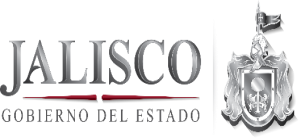     Servidores Públicos que se encuentran con licencia 2019NOMBREFECHASJOSÉ JUAN LÓPEZ RUIZLICENCIA EXPEDIDA DEL 01 DE OCTUBRE AL 31 DE DICIEMBRE DE 2019.GLADYS SÁNCHEZ SÁNCHEZLICENCIA EXPEDIDA DEL 01 DE OCTUBRE AL 31 DE DICIEMBRE DE 2019. KARLA GEORGINA MARTIN ACOSTALICENCIA EXPEDIDA DEL 01 DE OCTUBRE AL 31 DE DICIEMBRE DE 2019.TAMARA METZERI MEDA HERNÁNDEZ.LICENCIA EXPEDIDA DEL 01 DE OCTUBRE AL 31 DE DICIEMBRE DE 2019.PÉREZ FRÍAS VICTORIALICENCIA EXPEDIDA DEL 01 DE OCTUBRE AL 31 DE DICIEMBRE DE 2019.GARCÍA RAMOS CLAUDIALICENCIA EXPEDIDA DEL 01 DE OCTUBRE AL 31 DE DICIEMBRE DE 2019.NOEMÍ FABIOLA GUZMÁN ROBLEDOLICENCIA EXPEDIDA DEL 01 DE OCTUBRE AL 31 DE DICIEMBRE DE 2019.PINEDA OCHOA MÓNICA LETICIALICENCIA EXPEDIDA DEL 01 DE OCTUBRE AL 31 DE DICIEMBRE DE 2019.VALLEJO GONZÁLEZ ILIANA JUDITHLICENCIA EXPEDIDA DEL 01 DE OCTUBRE AL 31 DE DICIEMBRE DE 2019.CYNTHIA LIZBETH GUERRERO LOZANOLICENCIA EXPEDIDA DEL 01 DE OCTUBRE AL 31 DE DICIEMBRE DE 2019.DIANA KARINA FERNÁNDEZ ARELLANOLICENCIA EXPEDIDA DEL 01 DE OCTUBRE AL 31 DE DICIEMBRE DE 2019.MARÍA CELINA MARTÍN DE LA MORALICENCIA EXPEDIDA DEL 01 DE OCTUBRE AL 31 DE DICIEMBRE DE 2019.SONIA GREGORIA OROZCO GONZALEZLICENCIA EXPEDIDA DEL 01 DE OCTUBRE AL 31 DE DICIEMBRE DE 2019.